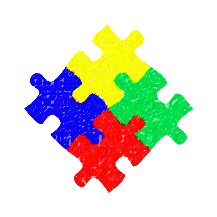 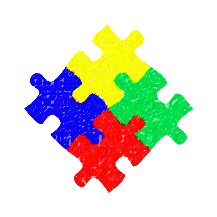 School Medical Autism Review Team Demographics FormDate of referral: __/__/____                                             Person Referring: ______________________Child’s Name: ___________________________________________________________DOB:__/__/____Primary Language: ______________________Parent/Guardian(s):____________________________________________________________________Foster Care | Case Worker:__________________________Relationship to Child: ___________________________________________________________________Mailing Address: _______________________________________________________________________City: __________________________________State:____________________________Zip:___________Primary Phone: _________________________________ Alternate Phone: _______________________Insurance:_____________________________________________________________________________Primary Care Provider:  ________________________________________________________School/Daycare/Birth to three: ___________________________________________________________Current Teacher: ______________________________________________________Current Location: ______________________________________________________________________Current Occupational/Physical Therapist: _________________________________________________Current Location: ______________________________________________________________________Current Speech Therapist: _______________________________________________________________Current Location: ______________________________________________________________________Mental Health/Counseling/Wise Team: _________________________________________Family History: ________________________________________________________________